Официально опубликовано в информационном бюллетене нормативных правовых актов муниципального образования «Индустриальное сельское поселение»от «_11_» _мая__ 2021 года№ __5__РОСТОВСКАЯ ОБЛАСТЬКАШАРСКИЙ РАЙОНПРЕДСЕДАТЕЛЬ СОБРАНИЯ ДЕПУТАТОВ-ГЛАВА ИНДУСТРИАЛЬНОГО СЕЛЬСКОГО ПОСЕЛЕНИЯПостановление « 30 » апреля 2021 года                                                                      № 1О назначении публичных слушанийпо вопросу рассмотрения проекта решения Собрания депутатов Индустриального сельского поселения«О целесообразности изменения границ муниципального образования «Индустриальное сельское поселение»На основании части 4 статьи 12 Федерального закона от 
6 октября 2003 года № 131-ФЗ «Об общих принципах организации местного самоуправления в Российской Федерации», статьи 10 Областного закона 
от 28 декабря 2005 года № 436-ЗС «О местном самоуправлении в Ростовской области», Устава муниципального образования «Индустриальное сельское поселение», в целях описания и утверждения границ муниципального образования «Индустриальное сельское поселение» в соответствии с требованиями градостроительного и земельного законодательства, а также с учетом мнения населенияпостановляю:1. Назначить публичные слушания по проекту решения Собрания депутатов Индустриального сельского поселения «О целесообразности изменения границ муниципального образования «Индустриальное сельское поселение» на «19» мая 2021 года по адресу: Ростовская область, Кашарский район, поселок Индустриальный, ул. Советская, 25 в здании ДК Индустриального сельского поселения в 12 часов 00  минут. 2. Настоящее постановление вступает в силу со дня его опубликования.3. Контроль за исполнением настоящего постановления оставляю за собой.Председатель Собрания депутатов – глава Индустриального сельского поселения		В.П. ФедоровПриложение к постановлению ПредседателяСобрания депутатов-Главы Индустриального  сельского поселенияот «___» ____________  2021 года  № 1«О назначении публичных слушанийпо вопросу рассмотрения проектарешения Собрания депутатов Индустриального сельского поселения«О целесообразности измененияграниц муниципального образования «Индустриальное сельскоепоселение»РОСТОВСКАЯ ОБЛАСТЬКАШАРСКИЙ РАЙОН МУНИЦИПАЛЬНОЕ ОБРАЗОВАНИЕ«ИНДУСТРИАЛЬНОЕ СЕЛЬСКОЕ ПОСЕЛЕНИЕ»СОБРАНИЕ ДЕПУТАТОВИНДУСТРИАЛЬНОГО СЕЛЬСКОГО ПОСЕЛЕНИЯРЕШЕНИЕ«___» ________ 2021 года                                                                       № ______О целесообразности изменения границ муниципального образования «Индустриальное сельское поселение»На основании части 4 статьи 12 Федерального закона от 
6 октября 2003 года № 131-ФЗ «Об общих принципах организации местного самоуправления в Российской Федерации», статьи 10 Областного закона 
от 28 декабря 2005 года № 436-ЗС «О местном самоуправлении в Ростовской области», Устава муниципального образования «Индустриальное сельское поселения», в целях описания и утверждения границ муниципального образования «Индустриальное сельское поселения» в соответствии с требованиями градостроительного и земельного законодательства, а также с учетом мнения населения Собрание депутатов Индустриального сельского поселениярешило:1. Признать целесообразным изменение границ муниципального образования «Индустриальное сельское поселение» согласно приложению к настоящему решению путем:а) включения в состав территории Индустриального сельского поселения земельного участка площадью 2,94 га из состава территории Большинского сельского поселения Тарасовского района; б) передачи из состава территории Индустриального сельского поселения земельного участка площадью 4,11 га и включения его в состав территории Николо-Березовского сельского поселения Милютинского района.2. Настоящее решение вступает в силу со дня его официального опубликования.3. Контроль за исполнением настоящего решения возложить на главу Администрации Индустриального сельского поселения Чегринец Виталия Владимировича.Председатель Собрания депутатов – глава Индустриального сельского поселения		В.П. ФедоровПриложение к решению  Собрания депутатов Индустриального сельского поселенияот «___» ____________ 2021 года № _____ «О целесообразности изменения границ муниципального образования «Индустриальное сельское поселение»Проектный план прохождения уточненной границы муниципального образования «Индустриальное сельское поселение» в соответствиис требованиями градостроительного и земельного законодательства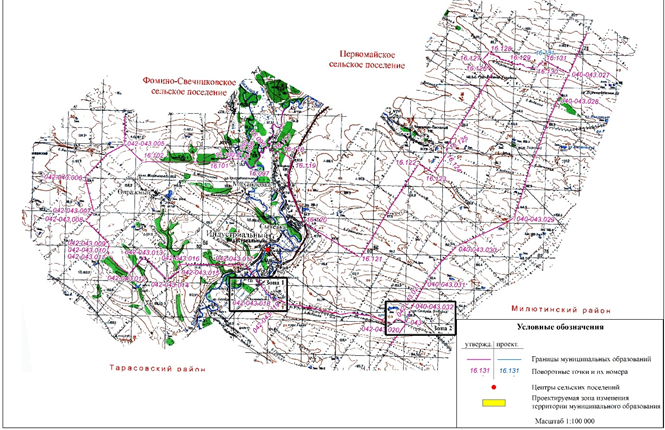 